Мама и папа! Вы можете уберечь меня от многого, если…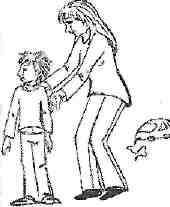 -Будете знать, что всегда есть, за что можно меня похвалить, и будете делать это!!!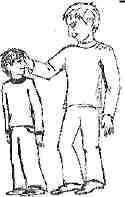 Будете     верить     в     меня, поддерживать в делах, настраивая на удачу!!!- Научите меня видеть мои сильные стороны и опираться на них.- Сможете понять меня, когда я злюсь, горюю или радуюсь. Согласитесь, что и в вашей жизни                                                                                есть место разным чувствам. Не запрещайте мне чувствовать!!!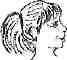 -  Позволите мне делать что-то вместе с вами, даже если я не все умею!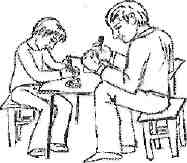 Так я быстрее научусь!!!Будете слушать меня, когда я хочу поделиться с вами своими проблемами!!!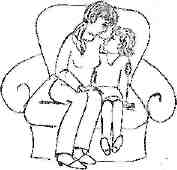 Я     важнее    телевизора    и газет!!!- Согласитесь, что я не
виноват	в	ваших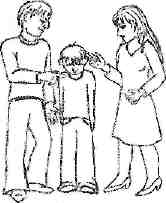 жизненных сложностях и неудачах!!!Это   непереносимо   дляменя!!!-	Будете   предъявлятько   мне   согласованные   и  последовательные требования.Так мне будет легче их выполнятьи я буду знать, чего вы от меня ждете!!!-	Будете понимать и уважать меня имои чувства, а не требовать от меня безупречных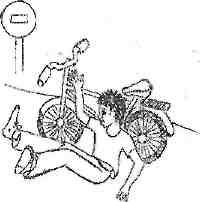 поступков!!!Я учусь на своих и чужих ошибках!!!-	Признаете, что я не «идеал» и имею право
на ошибки!!!-	Позволите мне не быть во всем похожимна вас, а самому выбирать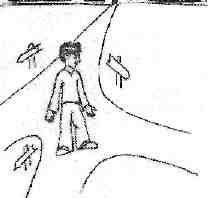 свою дорогу в жизни!!!- Согласитесь, что я- такой же человек, как и вы, и у меня, как и у вас,существует правона собственные желания!!!- Будете вместе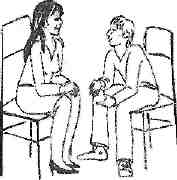 со мной решать, за что янесу        ответственность, какие у меня есть праваи обязанности в нашей семье!!!Позволите мне иногда побыть одному, даже если вам очень хочется моего общества!!!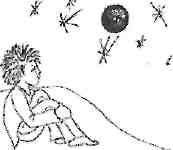 Мы все имеем право иногда побыть в одиночестве - и вы, и я!!!- Поможете мне думать о себе хорошо.Для меня очень важно,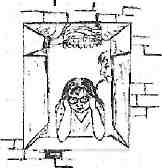 чтобы вы доверялимне,а не контролироваликаждый мой шаг!!!- Будете учитывать, что, несмотря на моестремление к независимости и потребность в друзьях, я все-таки нуждаюсь в вашем внимании, участии, заботе и поддержке!!!Вы очень нужны мне!!!Дорогие мамы и папы! Ваши дети могут не воспринимать Вас, если они:не верят или сомневаются в своих силах;чувствуют        себя        одинокими        и отвергнутыми;не   умеют   попросить   о   помощи   или получить поддержку;не могут найти общий язык с другими людьми;не    видят    перспектив    и    не    умеют радоваться жизни;боятся делать ошибкиЕсли им неуютно в этом мире, и они вынуждены бежать из него!Это бывает, когда Вы:не знаете, за что их можно похвалить;предвидя трудности, ограждаете от них, а не учите их преодолевать;запрещаете или осуждаете их чувства;.обвиняете   их   в   своих   неудачах проблемах;предъявляете    к    ним    противоречивые требования;постоянно их контролируете и не даете возможности выбирать;требуете    безошибочных    действий    и безупречного поведения.Вам будет легче разговаривать с Вашими детьми, если Вы будете помнить, что они:хотят привлечь к себе внимание; нуждаются в вашей поддержке;хотят чувствовать себя хорошими и любимыми;любят, когда с их мнением считаются;подражают  старшим   и  чаще   всего вамбоятся остаться одни.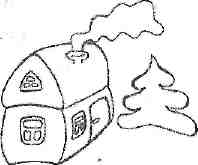 Каждому из нас нужно такое место, где можно не притворяться, где тебя не обманут, где тебе спокойно и хорошо, где можно отдохнуть всей душой. Такое место – твоя семья и твой дом.Если Вам нужна психологическая помощь и поддержка, Вы можете обратиться к педагогу-психологу школы.ПАМЯТКАДля родителей КАК ОБЩАТЬСЯ СО СВОИМ ВЗРОСЛЫМ РЕБЕНКОМ, ЧТОБЫ ПОНЯТЬ И УБЕРЕЧЬ ЕГО.Подростковый возраст - пора мучений, (не только для родителей).                                 Для вашего ребенка это:проба сил и поиск новых возможностей взаимодействия с другими людьми;постоянные сомнения в своей привлекательности;поиск своего места среди сверстников;время познания себя и исследования окружающего мира;…МБОУ СОШ № 10 г.Сальска